W3 Gallery - Artist Submission form 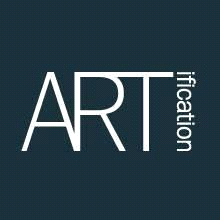 Exhibition DetailsThe Exhibition is called ‘’Portray ’’.This work can include illustrations, graphic arts, visual representation of text, and art work that tells story. The Exhibition will be open from 23rd April- 28th May.Contact Information Fields marked with * are mandatory General InformationDetails of the work proposed *Max of 3/artist. Please list the title, medium, dimensions (L x W cm) and price of each work:Submission 1Submission 2Submission 3Other Information (Additional submissions info) Image of your artwork/sPlease  send jpeg attachments of your Art replying electronically.Terms of EntryPre-acceptance: Please type the form (so that we can read!)Complete the submission form  by email.Post acceptance:Pay a £10.00 administration fee.Label the work (on the back or on a sticker) with: Your nameTitle of the workPriceAny handling and/or hanging instructions.Work should be framed and ready to display or mounted or framed appropriately, with mirror plates attached.  Please note that clip frames are not permitted.We reserve the right to refuse accepted artwork that is not suitably presented for display, or is deemed offensive by the organisers, at which time the administration fee will not be refunded. Transportation of all artworks to and from the W3 Gallery is the responsibility of the artist. If there are any issues with transportation, the gallery needs to be notified as early as possible.ARTification has public liability insurance cover, so we recommend that artists insure their work (e.g. check www.a-n.co.uk for insurance cover). However, we do require to be notified as to the value of the work being exhibited. The value is the cost to make the work not the selling.Any electronic items will need to be PAT tested before use.During the exhibition:The W3 Gallery will not accept responsibility of any damage during the hanging or dismantling of an exhibition.Unless otherwise stated by letter, works exhibited may be photographed for press or charity website purposes in connection with the exhibition.Copyright of all works remains the property of the artist/maker.Sales at the GalleryARTification will take a 30% commission on any sales made during the exhibition. Work sold will be collected by the buyer after the exhibition.A small charge of 3% will go to world pay transaction system if you made any salesOnline Gallery SalesARTification will take a 30% commission on any sales made during the exhibition. Packaging and shipment of all artworks sold is the responsibility of the artist. If there are any issues with transportation, the gallery needs to be notified as early as possible.Post exhibition: Collection: All works not sold should be collected at the end of the exhibition by you or a representative with a copy of the delivery receipt. The work collected must be signed for by the Artist (or rep) & a Gallery Representative.If the work is not collected within 60 days, W3 reserves the right to dispose, donate, or auction the work. If you are unable to collect your work, please contact us as soon as possible and we can make further arrangements for collection of work. Statement of understanding: I understand the terms of this submission and the terms of exhibiting should my work, or works, be accepted. Name: (type signature if submitting online)    Date:____________Our PolicyIt is the policy of ARTification to provide equal opportunities without regard to race, religion, national origin, gender, sexual preference, age, or disability.ARTification will use the information you supply for administrative purposes and to provide updates. We shall not share it with third parties. We will always treat your personal details with the utmost care and respect and, if you change your mind, you can opt out at any time. To find out more, read our Terms and Conditions on www.artification.org.uk.Submitting forms Please fill in your form online and send it to:W3gallery@artification.org.ukDue to escalating concerns over the COVID-19 outbreak. The dates to be shared as soon we reopen.Deadline for Submission: Drop off Date: Opening Night: Closing soiree: Bank DetailsAccount Name: ARTificationAcc # : 21529706Sort Code: 40-01-01Follow ARTification and the W3 Gallery on social media:Insta: @artificationuk / @w3gallery185Facebook, Twitter: @artificationuk / @w3galleryPlease do share exhibition flyers and invite your guests to events and exhibition. Please register on our website for monthly news letter for updatesSubmission Deadline:To be share (As soon as we reopen).We are welcoming submissions now, so that we can confirm and prepare for the exhibition.Name *Address Mobile/Tel Number *Email *Artists website/ social media detailsShort Artist Biography (max 50 woirds)Would you like to hold a special event/s during the exhibition? If so please describe the event.(I.e. artist talk, taster workshop, poetry reading, performance, demo, events etc.)Yes          No No If yes, please give details: Would you like to become a volunteer at ARTification? If ‘yes’ we will send you more details shortly.Yes   No No Do you have any special needs/requirements or health issues that ARTification should be aware of Yes No No If yes, please give details:Do you give us permission to use your photos on our Blog & our social media platformYes Yes NoTitleReceivedSoldCollectedMediumDimensions (L x W cm)Price £TitleReceivedSoldCollectedMediumDimensions (L x W cm)Price £TitleReceivedSoldCollectedMediumDimensions (L x W cm)Price £